Opgave 8Demografiske udfordringer i Danmark
Nedenfor er vist to befolkningspyramider for Danmark i hhv. 1950 og 2020.Beskriv kort hvilke ændringer i befolkningens aldersstruktur du kan aflæse ud fra de to figurer? 
Prøv at forklare denne ændring med henvisning til udviklingen i danskernes fødselsrate i det 20.årh. – se opgave 6 om Danmarks demografiske transition.
Kan efterkrigstidens baby-boom genfindes i de to figurer?
Vurder hvilke konsekvenser den nuværende aldersstruktur i Danmark har for det fremtidige fødselstal i Danmark? Inddrag gerne data fra opgave 4 – Fertilitetsbegreber.
Vurder også hvilke samfundsmæssige eller økonomiske konsekvenser denne aldersstruktur har for Danmark? 
Hvilke løsninger har man allerede gennemført i forhold hertil?
Kunne du tænke dig andre løsninger på Danmarks demografiske udfordringer?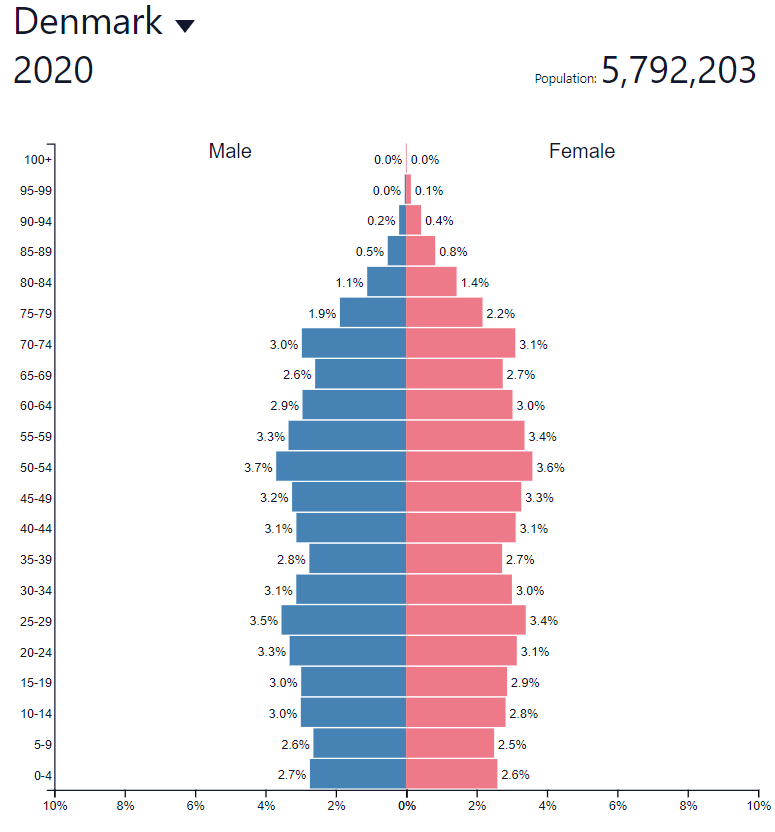 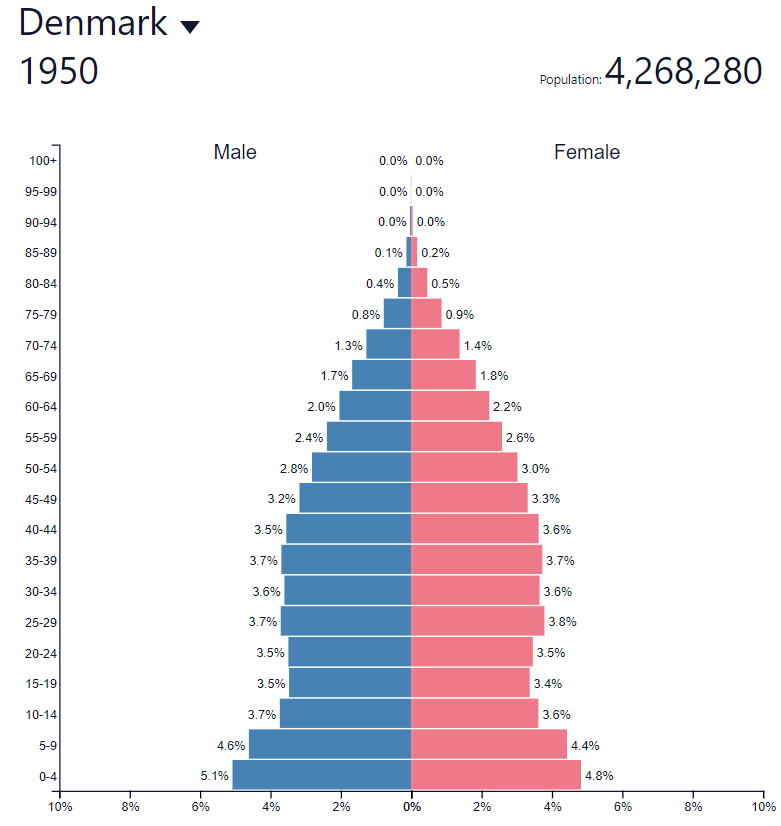 